Муниципальное бюджетное дошкольное образовательное учреждение детский сад общеразвивающего вида №23(посвящено открытию Олимпиады в г. Сочи 2014 год)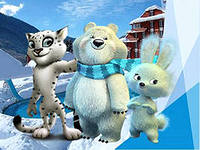 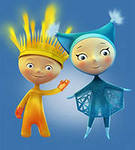 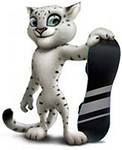 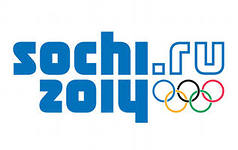 Инструктор по физической культуре: Радченко А.А.«Здравствуй зимушка, зима!»Задачи: Выявить интересы, склонности и способности детей к определенным видам спортивной деятельности;Развивать у детей физические качества: скорость, координационные способности, выносливость;Воспитывать у детей настойчивость, упорство, чувство товарищества, умение побеждать и проигрывать;Сформировать и укрепить здоровье детей.Оборудование: лыжи, снежные снежки, снежинки, кегли, корзины.Физрук:   Здравствуйте,ребята, воспитатели и гости нашего сегодняшнего праздника!  Сегодня у нас Зимний День здоровья! Сегодня мы проведем не обычные соревнования, а в соревнованиях будут участвовать ребята из старшей группы «Ромашка» и «Солнышко». Посвящены соревнования зимним Олимпийским играм в г. Сочи 2014г. А сейчас прозвучит клятва. Физрук: Ребята, а как вы думаете, без чего мы не можем объявить Олимпийские игры открытыми?.  (ответы детей). Конечно без Олимпийского огня! Огонь – символ дружбы и мира между народами земли! Вот и мы сейчас с вами зажжем олимпийский огонь. (участник подготовительной группы проходит круг с олимпийским огнем).Физрук: Итак, сегодня у нас пройдут соревнования между командами в группе. Активными участниками будут принимать как девочки так и мальчики старшей группы. А следить за ходом соревнования будет наше уважаемое жюри. Представление жюри.А сейчас слово предоставлю жюри.Физрук: А сейчас мы предоставляем слово командам для приветствия своих соперников.Давайте бурными аплодисментами поприветствуем наши команды:Команда  первая: девиз: название команды СнегурятаДевиз: «Светить сиять и побеждать»Команда вторая: девиз, название команды МорозятаДевиз: «Заморозим, отморозим и конечно победим»Физрук: Команды поприветствовали друг друга. Итак, начинаем соревнования, ребята займите свои места.Название «эстафет»1.Называется «Белый снег».  Каждая команда подготовила физкультминутку. И сейчас они нам ее покажут.Команда 1 «Снегурята»:  (группа Ромашка)Белый снег пушистыйВ воздухе кружиться(Руки через стороны вверх, покачивания руками над головой)И на землю тихоПадает, ложится.(Присели, руки опустили на пол).И под утро снегом(Встали, покружились на месте)Поле забелело,(Руки на поясе, повороты туловища влево - вправо.)Точно пеленоюВсе его одело.(Присели, руки опустили на пол)Команда 2: «Морозята» (группа Солнышко) Белый снег, белый снегПерекрашивает всех!                                                           (Хлопки в ладоши).Вот один идет прохожий,А за ним – второй прохожий,(Ходьба на месте).А за ним другой прохожий,Каждый поднимает воротник.(Прыжки на месте)До чего ж второй прохожийНа последнего похожий(Руки на поясе, движения головой к левому – правому плечу.)Белый снег, белый снегПерекрашивает всех!(Хлопки в ладоши).Физрук: Молодцы ребята! А сейчас мы с вами послушаем стихи. А подготовили их подготовительная группа «Клубничка»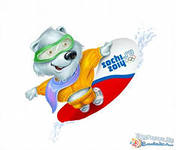 1 – ребенок. Хоть Сочи много лет,                     Но он не старится!                    Потому что сочинцы                   Спортом занимаются!2 – ребенок. Ярким солнцем озарен                     Наш веселый стадион!                    Тренируясь, мы растем!                   Мы сильнее с каждым днем!3 - ребенок: Полюбуйтесь, поглядите                    На веселых дошколят!                   Олимпийские надежды                  Нынче ходят в детский сад!3.Следующая эстафета так и называется «Попади снежок в корзину»Ребятам даются снежки в равном количестве, по команде, бросают, кто больше попадет, тот и выиграл.4. «Сбей кеглю снежком», детям раздают снежки и надо попасть по кегли, у кого больше выбитых кеглей та команда и победила.Физрук: Молодцы, ребята! А пока отдохните, а я проведу интересную игру со зрителями. Что делают зимой,Давайте мне ответ.Слушайте внимательно,Отвечайте: «Да иль нет»В снежки играете с друзьями? (Да)Грибы по лесу собираете сами? (Нет)С горки на санках катаетесь? (Да)В деревне на речке купаетесь?(Нет)По лесу на лыжах бродите? (Да)А много цветов находите? (Нет)В саду своем грядке копаете? (нет)А из-за деда Мороза пляшете? (Да)Друзья, не устали еще отвечать? (Нет)А через год зимы ждете опять? (Да)Физрук: Итак, мы продолжаем наши спортивные соревнования между командами.4.«Кто быстрей и больше соберет снежинок». По залу разбросаны снежинки, команды должны как можно больше собрать снежков.Физрук: Ребята вы знаете, что каждый новогодний праздник не может обойтись без загадок. Снег на полях, лед на реках, вьюга гуляет, когда это бывает? (Зимой)Скатерть бела, весь свет одела. (Снег).Без рук, без глаз, а рисовать умеет. (Мороз).4.Что за звездочки сквозные На пальто и на платке?Все сквозные вырезные,А возьмешь вода в руке (Снежинки).5.На дворе снежок идет,Значит, праздник … (Новый год) 6.Он и добрый, он и строгий, бородою весь зарос, красноносый, краснощекий, Кто же это (Дед мороз).  7. Как зовут внучку Деда Мороза (Снегурочка).5. И последняя эстафета «Кто быстрей проедет на лыжах». При этом использовать элементы куртка, шапка, шарф, перчатки. Все это передавать друг другу по порядку.Физрук: Вот и закончились, наши малые зимние олимпийские соревнования. А сейчас – самая интересная часть нашего с вами празднования – это награждение победителей! И так наше уважаемое жюри вам слово.Физрук: Пусть мороз трещит, вьюга в поле кружит,Малыши – крепыши не боятся стужи!Молодцы у нас ребята: сильные, умелые,Дружные, веселые, быстрые и смелые!Музыкальный руководитель:  Танец, посвященный Олимпиаде 2014 года выступают участники подготовительной группы «Клубничка»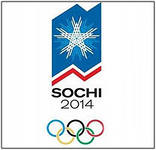 